Etkinliğin AdıEbeler İçin Güncel Yaklaşımlarla Doğuma Bakış Eğitim Programı Etkinliğin Gerçekleştiği BölümEbelik BölümüEtkinliğin YeriErzurum İl Sağlık Müdürlüğü Konferans SalonuEtkinliğe İlişkin AçıklamaErzurum İl Sağlık Müdürlüğü ile ortaklaşa düzenlenen eğitimde 14-18.10.2019 tarihleri arasında Doğu Anadolu bölgesinde bulunan ebelere gebelik, doğum, doğum sonu döneme ilişkin güncel, kanıta dayalı uygulamalar anlatıldı ve uygulamalar yaptırıldıEtkinliğin Görselleri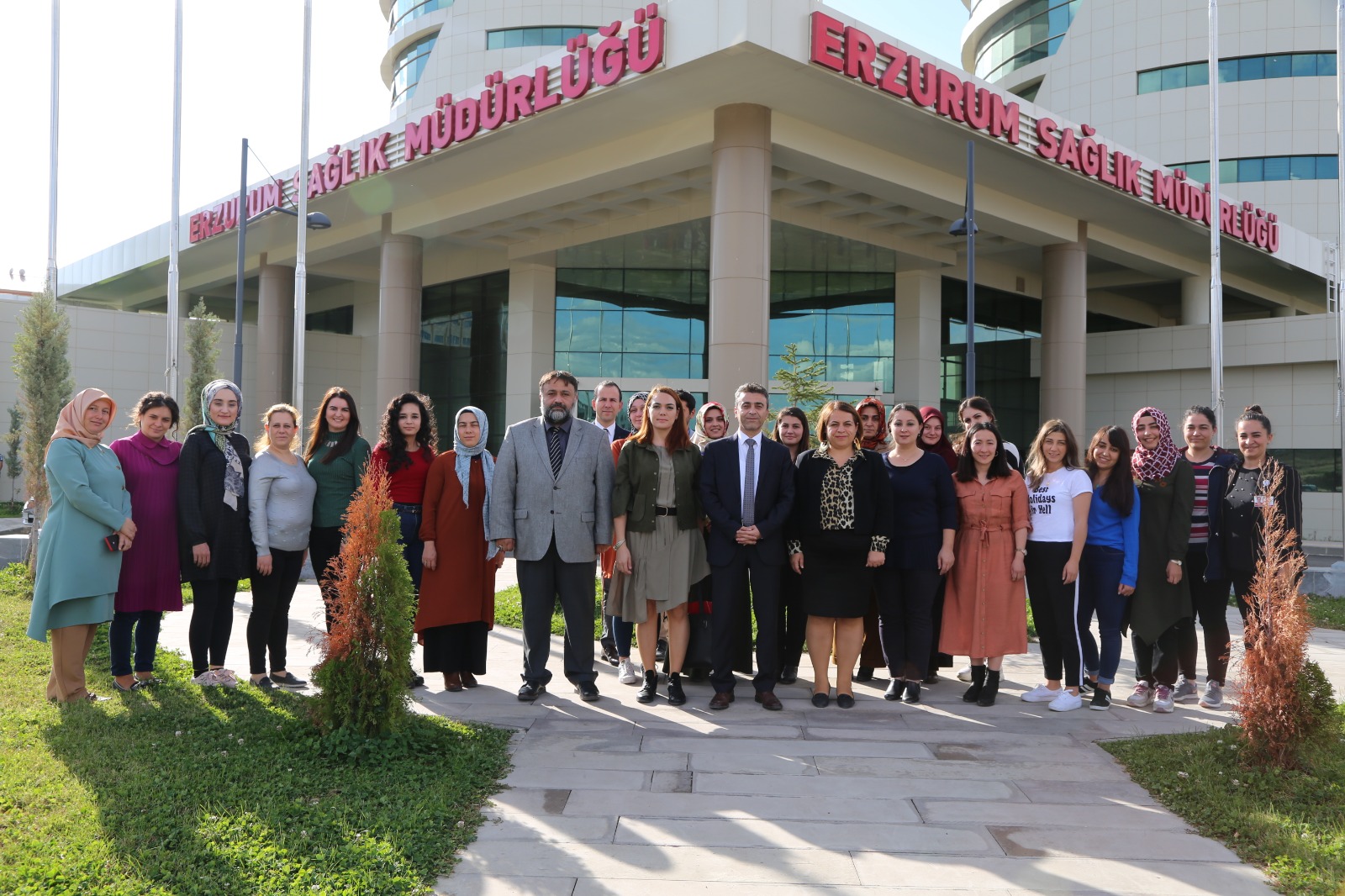 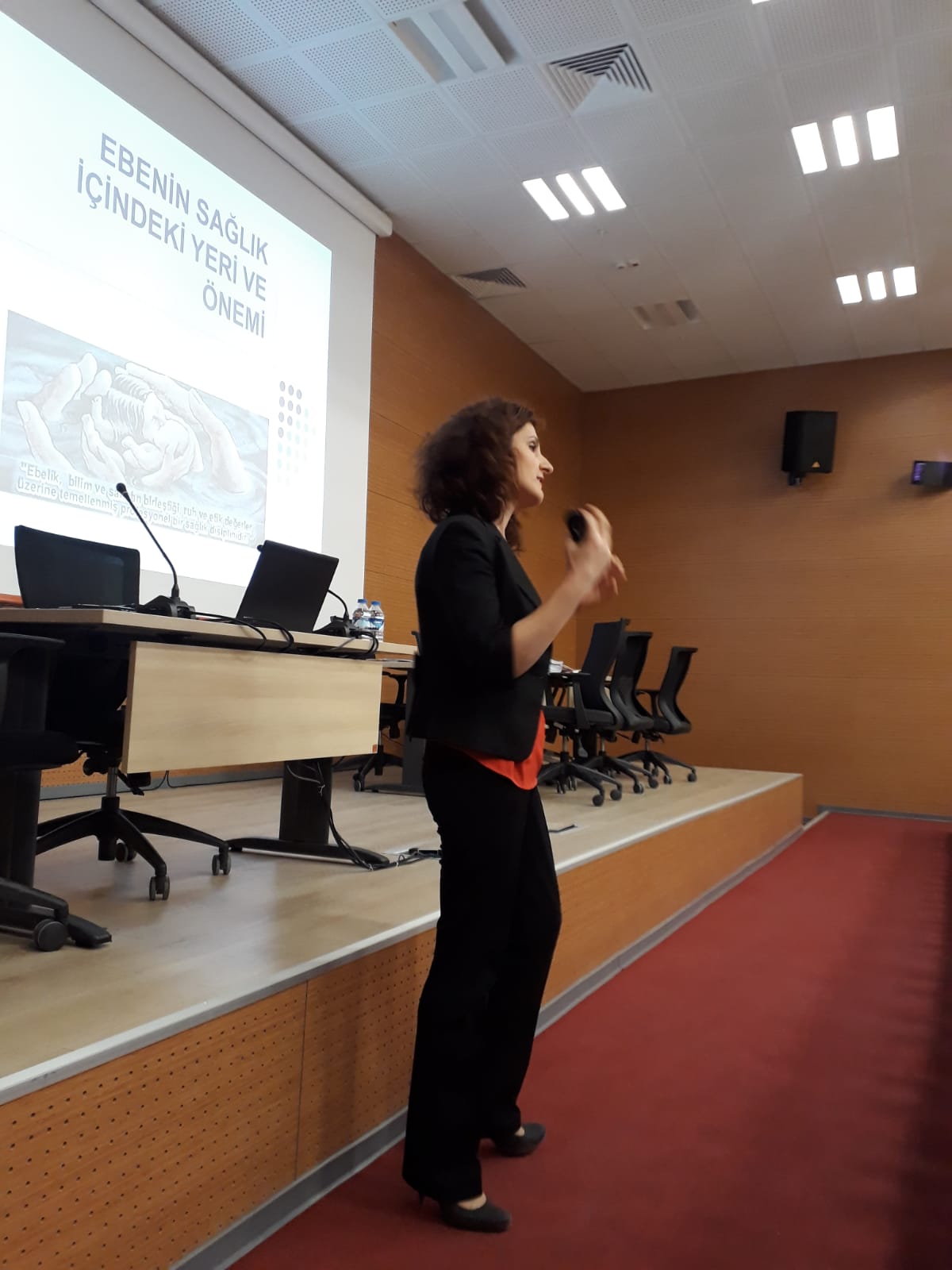 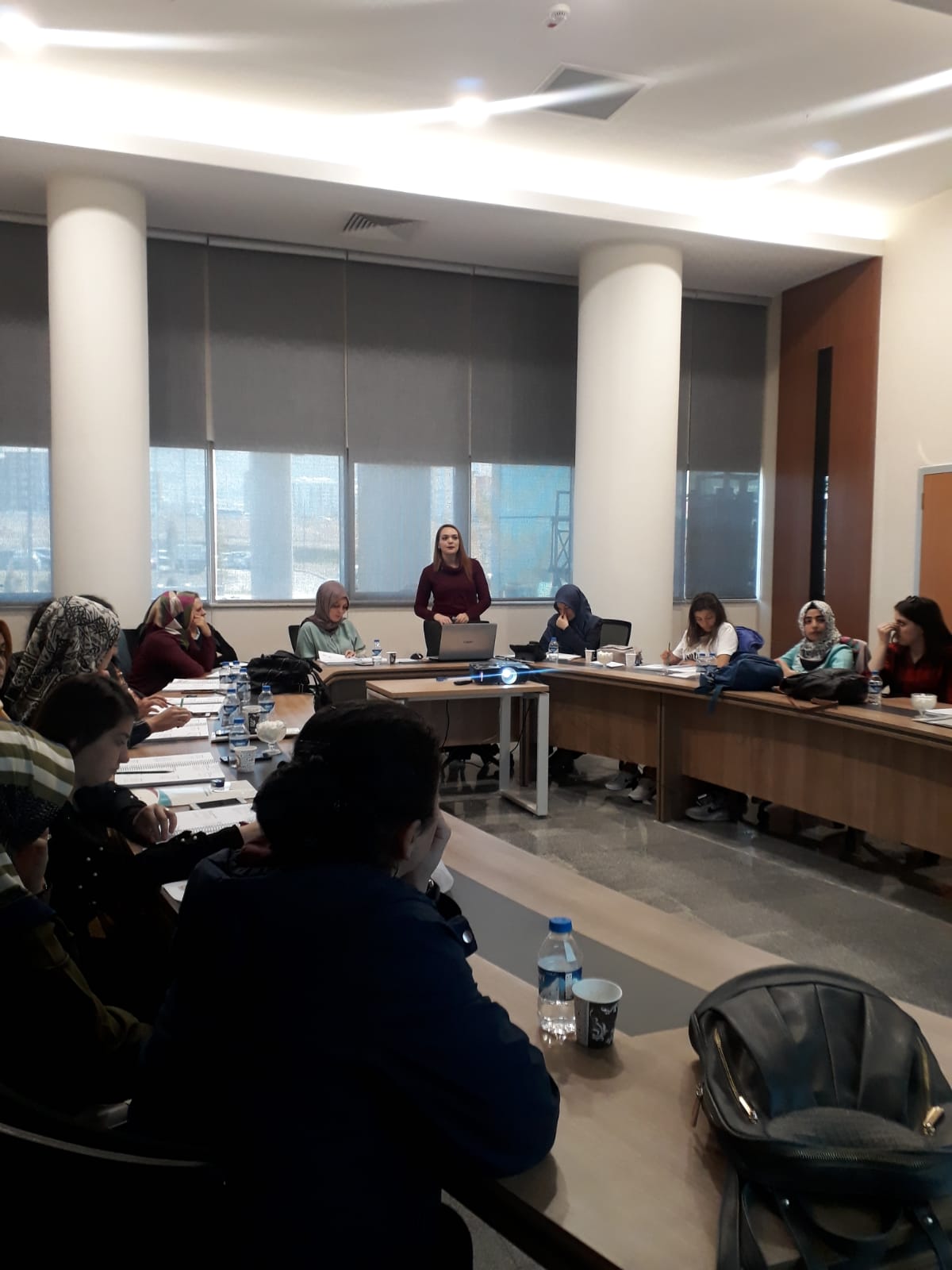 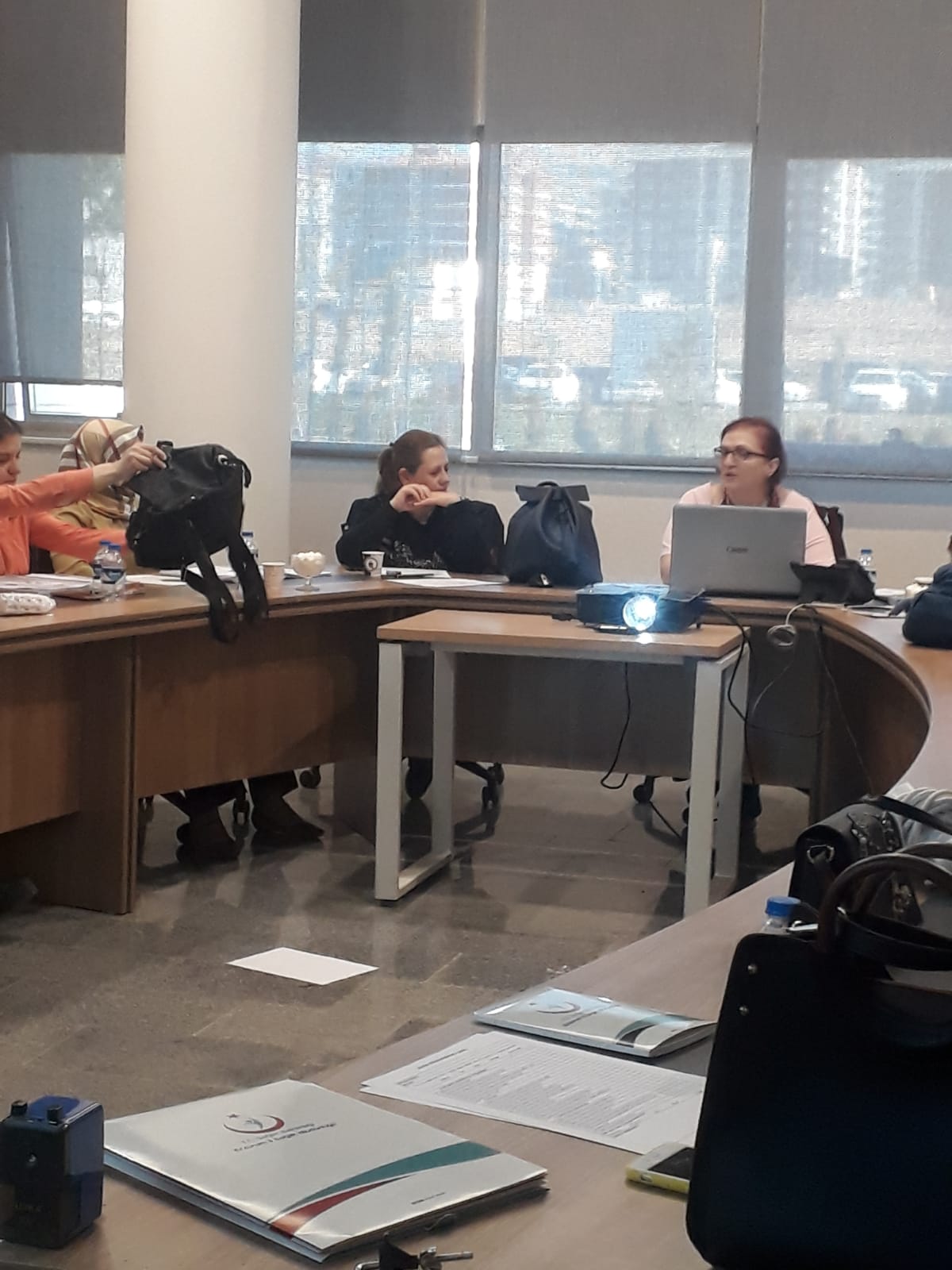 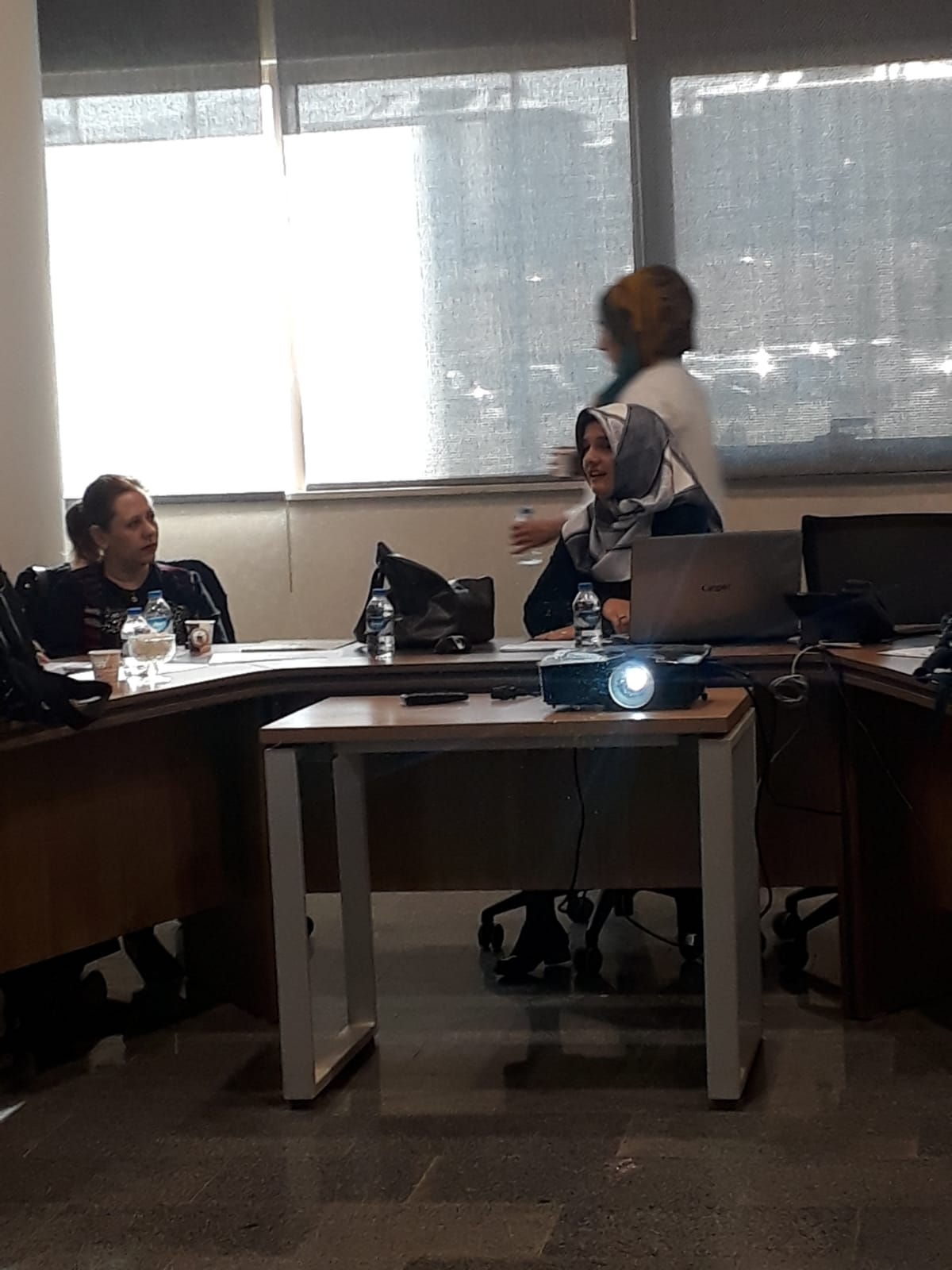 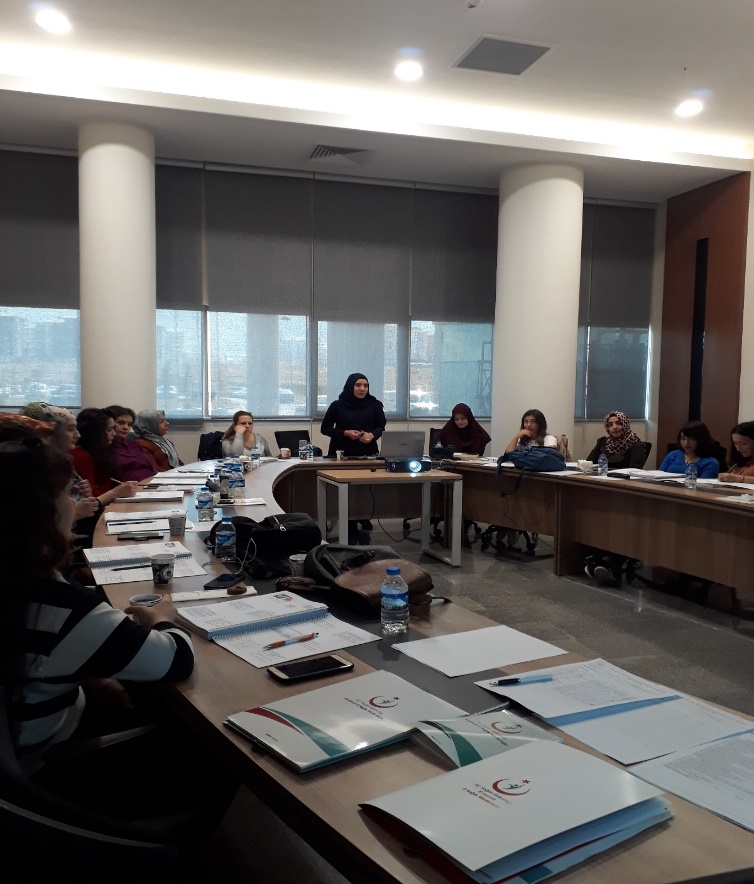 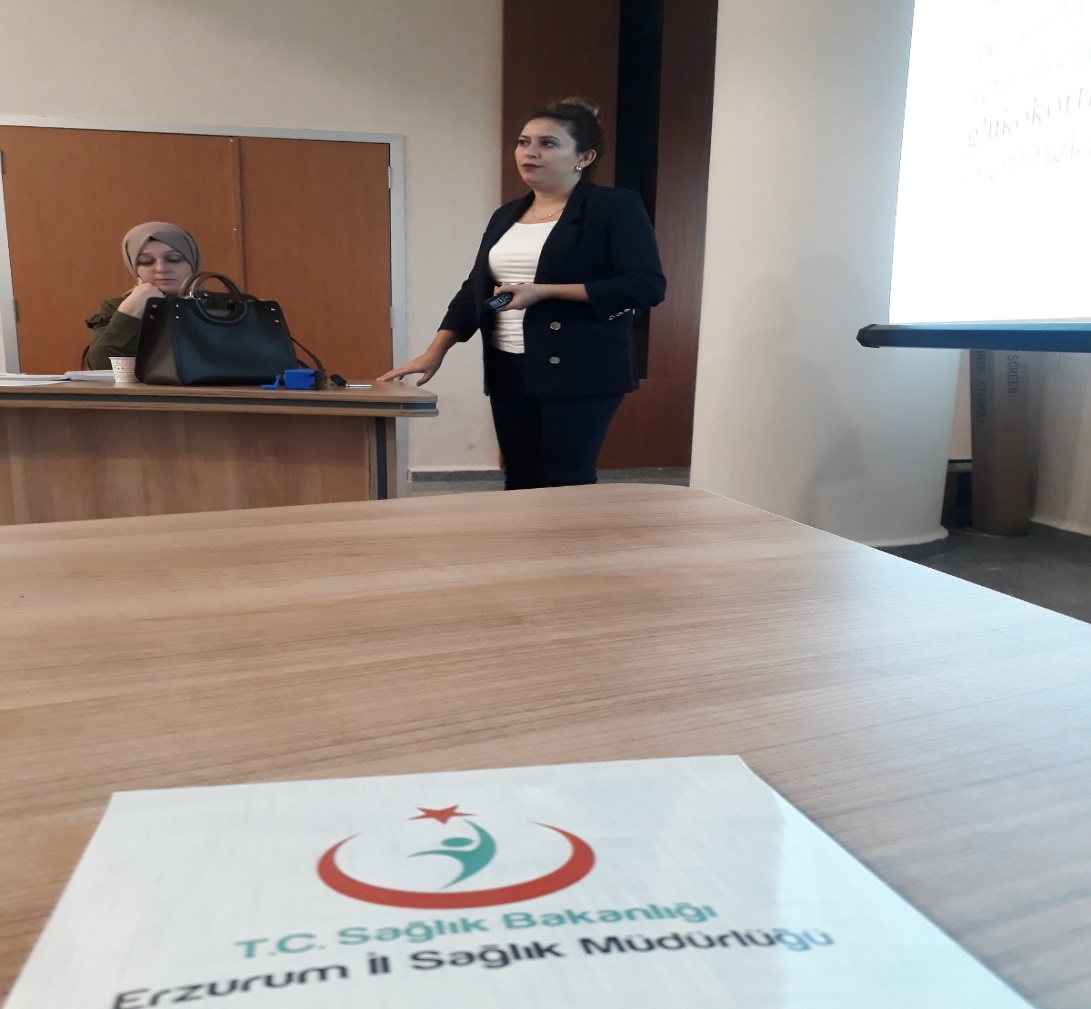 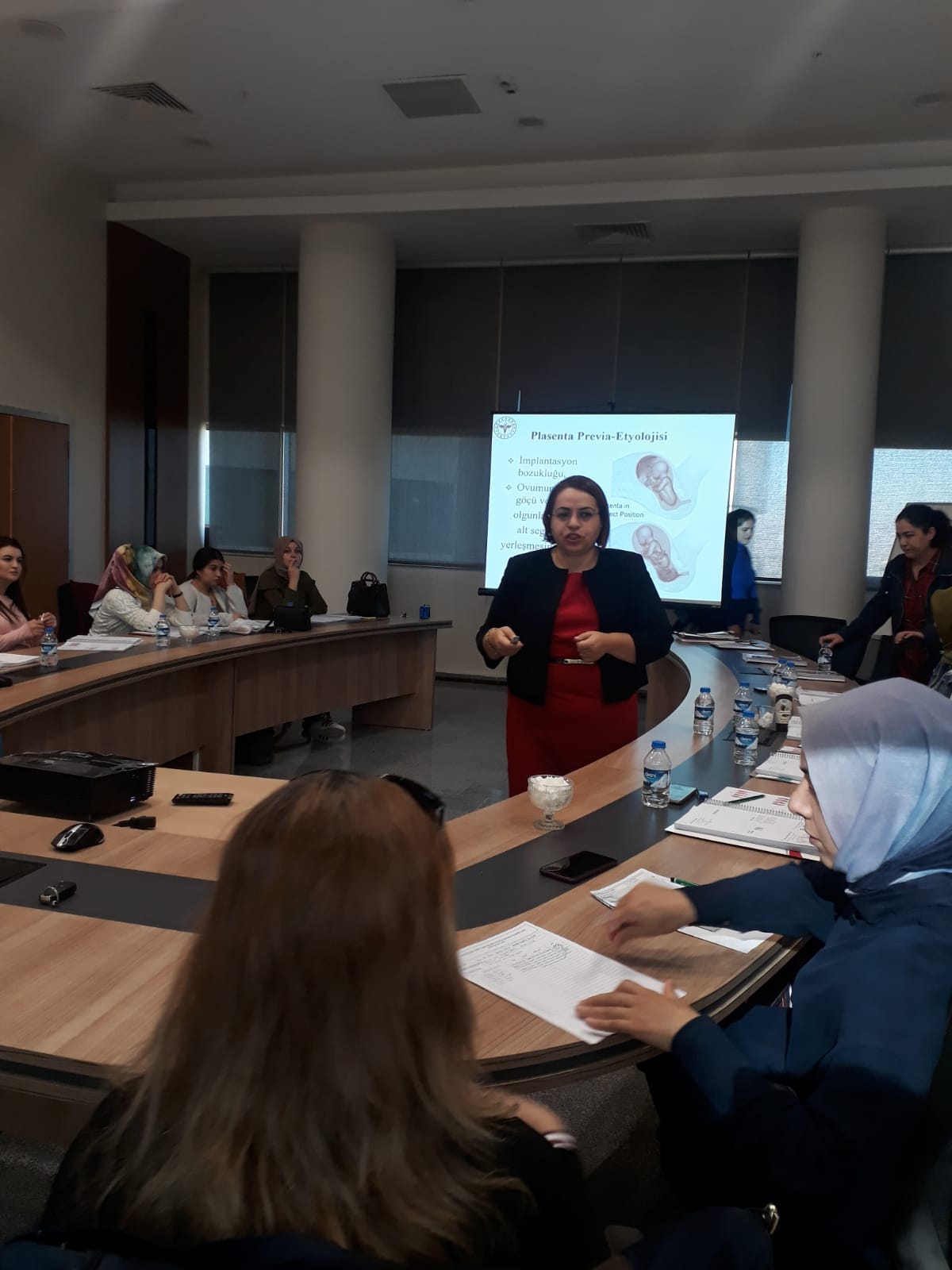 